Meeting Summary:Mental Health and Resilience in the Workplace-FREE WebinarWednesday, May 27, 2020 noon to 1 pmThe timely mental health topic for health educators and health professional is being sponsored by the MN SOPHE chapter-for FREE! May is mental health month and this webinar is designed to help participants:●       describe the importance of resilience and its relationship to positive mental health●       identify at least three strategies for promoting resilience in a worksite settingMN SOPHE members can receive 1.0 Category 1 CHES/MCHES free!
Nonmembers can pay $10 for credit upon post-evaluationSign up on the website and encourage others to attend! https://mnsophe.wildapricot.org/event-3817585 Webinar sessions add value to a MN SOPHE membership and will help move organizations towards efforts outlined in the Mental Health Education and Awareness Resolution.Photos for our changing worldCOVID-19 has had great impact on our daily lives. Document how these changes are effecting your community or work place. Joe Visker, MN SOPHE Past-President, has begun collecting photos that tell our public health and community story during the pandemic. Contact Joe at: joseph.visker@mnsu.edu COVID-19 resources for health educators can be found on the chapter website: https://mnsophe.wildapricot.org/COVID-19 Student Committee FormationStudents have a welcomed impact on the direction of the MN SOPHE for today and tomorrow. You can be part of the planning and discussion by students, for students. Madeline Anderson-Sarno, Student Representative, is helping recruit and organize a student group and would like input and ideas. Contact Madeline at: madeline.anderson-sarno@mnsu.edu Upcoming THIRD ANNUAL Health Education SummitSave the Date – OCTOBER 22, 2020The MN SOPHE summit planning committee is hard at work planning an innovative and engaging  virtual conference with at least 4 CHES/MCHES available. The title and theme for this year is: “What the Health? Understanding Disease, Diversity and Disparities.”If you have suggestions for topics, speakers or format, please contact chair Kelly Kunkel, President Elect at kunke003@umn.edu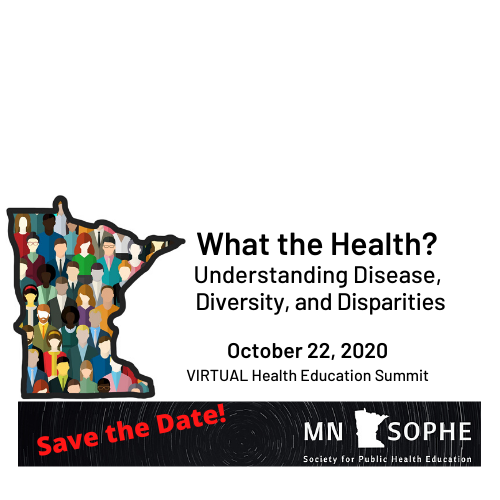 MN SOPHEMeeting Agenda/Minutes/SummaryMN SOPHEMeeting Agenda/Minutes/SummaryDate: May 8, 2020Time: 10-11:30 amLocation: TeleconferenceLocation: TeleconferenceAttending: Suzanne Driessen, President; Kelly Kunkel, President Elect; Judith Luebke, National Delegate; Liz Heimer, Membership Chair; Antonia Yenser, Continuing Ed; Derek Hersch, Advocacy Chair; Joe Visker, Past President; Madeline Anderson-Sarno, Student Rep; Jean Streetar, SecretaryAttending: Suzanne Driessen, President; Kelly Kunkel, President Elect; Judith Luebke, National Delegate; Liz Heimer, Membership Chair; Antonia Yenser, Continuing Ed; Derek Hersch, Advocacy Chair; Joe Visker, Past President; Madeline Anderson-Sarno, Student Rep; Jean Streetar, SecretaryAbsent: Cherylee Sherry, Treasurer; Mary Kramer, Communications ChairAbsent: Cherylee Sherry, Treasurer; Mary Kramer, Communications ChairFacilitator: Suzanne DriessenRecorder: Jean StreetarMeeting Objectives:Meeting Objectives:Minutes Approved:Minutes Approved:Agenda ItemDiscussionPerson assignedCall to order and approve agendaCall to order at 10:02 am. Welcome to the May meeting. No additions to the agenda and approved as is.SuzanneRoll callCherylee and Mary are not available today.JeanOld BusinessSecretary’s report and approvalApprove minutes for April 10, 2020. Liz provided a correction to the information on the current status of the T21 legislation. Jean will make that correction. Minutes approved (motion Liz, second Judith). Jean will add the approved date to the April minutes and send to Mary/Liz for posting on the webpage. JeanGoals for 2020 Updates and Progress reports1.Implement and awards recognition program. Comments from Karl Larson: Title of award:” I think the title change could present an issue calling the award the Health Educator of the Year...Honestly that’s why I avoided that initially. I will do as the Board wishes, but know that nurses and social workers and psych-trained folks, while working in Public Health now, are not health educators (unless, of course, they continued with an additional degree in HED or are certified), and they might not nominate or be nominated based on the title of the award.” Initially called it: MINNESOTA SOCIETY FOR PUBLIC HEALTH EDUCATION PROFESSIONAL OF THE YEAR AWARD. April meeting minutes were reviewed as to the discussion and motion.Discussion: Judith explored the National SOPHE site regarding titles of awards. Fifty percent are named for someone. She did not find any that include “Health Educator” in the title. Joe looked at the National CHES site and saw that criteria for those awards indicated the person is an “established professional.”Derek suggested that the ad hoc committee that Karl is forming could make the decision on name and final criteria.2.Explore scholarship program opportunities for students and professionals: Examples from other chapters-Judith. Hannah Cooper Scholarship. Ad hoc committee. No update.3. Explore process and documents needed for becoming a 501.c (3) organization. No update.4. Explore partnering opportunities with other organizations. Joe provided an update from the Am Diabetes Association-they are cutting back non-essential workers and students. He will reach out to the group to add our chapter support and ask if there is anything we can do to assist at this time.Suzanne to follow up with Karl.Joe to follow up with ADAWed. May 27, 2020 webinar12-1pmAntonia reported that most things are set for the upcoming webinar on Mental Health. CHES/MCHES credits have been approved. She and the speakers will have a trial run through set up before the event. We will include slides about MN SOPHE and membership at the beginning. Derek would like to add a slide and inform participants about the chapter resolution on Mental Health. Liz and Antonia discussed the marketing and promotion work going on and other ideas for promotion before the event. Thus far there are 44 signed up (most are non- members).Derek, AntoniaLiz/Mary for further promotionsNew BusinessCOVID 19 ResourcesTrainings and resources for health educators-post on website? Liz indicted that she would be willing to try to post a combined list of resources on our website. Derek questioned it the time to do this would justify the results? Do people seek out our website for these types of resources? Liz will give it a try (and learn more about posting on the website). Please send items to Liz. There are still messages re: COVID 19 going out via the list-serve and Facebook.Other COVID 19 discussion-Joe has been taking photos in the community on how our lives have been impacted by the pandemic over the past few month. He has posted on his own Facebook page and gotten great feedback. He is up to 50 photos so far and will continue to take or collect great photos to use at a future time (Judith suggested something to add to the summit in the fall!!). If you have something to add to the photo collection(i.e. facemasks on the Jolly Green giant!), please contact Joe.Joe also provided an overview of a grant he applied for and was accepted to do a study of emergency preparedness for university students. This is a timely topic and is not just directed at the current pandemic. He is establishing a summer schedule to work on the project which will involve a survey and needs assessment. Those interested in helping: Liz, Derek, Antonia, Judith.LizJoeOfficer and Committee reportsPresidentSuzanne appreciates the continued connection of our chapter. No other updates at this time.Past PresidentPrepping for the end of the “unusual” semester. Otherwise no further updates.President ElectKelly provided an October 22 Summit planning update. The group decided not to spend time planning both a face-to-face event and virtual. There are too many unknowns at this time for a face-to-face event-so the plan is to go virtual. Right now the group is discussing the topic and name (diversity, disparity and disease). There has been a title contest and it look like “What the Health: understanding diversity, disparity and disease” is the winner (PH has the winning title). The group is looking for speakers; figuring out Zoom technology; and drafting an agenda for the event. They are considering an on line poster session along with other logistics.Student RepMaddie sent an email to student members regarding a new student committee. She did get one response. With in person classes suspended it is harder to make contact with students about the committee. Maddie is also the newly elected secretary for the health dept. Eta Sigma Gamma chapter and will have more opportunities to connect with students in that group for the future. There is student interest in a career based webinar through SOPHE. Maddie is thinking about a fall timeline to organize. With the end of the spring semester, Maddie will be in Mankato over the summer working at the Harry Meyering Center.TreasurerCherylee sent the current treasurers report. There is a balance of $5,354.74. Fees for the month have been for upkeep of the website. There was $70 collected in membership fees.AdvocacyDerek is working on compiling a reference list of similar organizations and their advocacy priorities. This list will be helpful in deciding what issues fit our health advocacy work. Derek has information from National SOPHE, MN Public Health Association and the Local Public Health Association. Liz reported on T21: There is a House hearing on the legislation May9. Not hearings for the Senate at this time and the session is nearing an end date.Kelly provided an update on work around the state with local food shelves at a critical time when funding is needed. Information is being reported to the governor’s office for potential federal funds. SNAP educators are making weekly contacts with food shelves and information collected could be directed toward possible emergency food policy changes.DelegateJudith updated the group from the last meeting when those attending the virtual national conference were offered memberships to SOPHE. MN will get 8 new student members. Maddie and Liz will work on a welcome for these new members. Judith attended the monthly delegate meeting on May 4. Work is still in progress on the number or percent of members needed to be a SOPHE chapter. The advocacy conference will probably be virtual. Scholarships are available. Derek is interested in attending.Maddie/LizMembership/CommunicationsLiz reported that there are 65 current member down from 71 last month. 29 students (This does not include the 8 new students) and 36 professionals. A survey for non-members is being worked on. Mary is not available today, but Liz would like to recognize her for the great graphic/visuals she has been providing for our webinars.Continuing educationAntonia appreciates the work supporting the webinar. No further updates at this time.Good of the orderAny good food tips from our stay-at-home experience? Kelly resurrected a sour dough started. Antonia hopes to do no cooking for Mother’s Day!Suzanne is looking forward to a virtual cello concert from her son for Mother’s Day.Be Well everyone!AdjournmentMeeting adjourned at 10:50 am